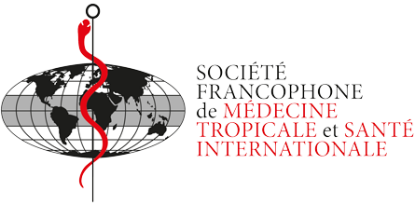 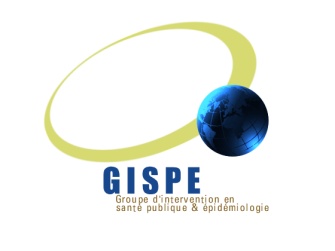 FICHE FICHE DE SOUMISSIONPrix de Thèse des Universités FrançaisesThèse d’exercice de médecine, pharmacie ou odontologietraitant d’un sujet de médecine tropicaledécerné par la Société francophone de médecine tropicale et santé internationale[éligibilité : thèse soutenue en 2022]Titre (M., Mme, Dr.) :Nom : 						Prénom :Institution :Ville : 						Code Postal :			Pays :Courriel :Tél. : Date de soumission de la thèse (obligatoirement durant l’année 2022) :Université : Cette fiche de soumission au prix des Actualités du Pharo "Universités Françaises" doit parvenirpar courrier électronique uniquement à j-m.milleliri@wanadoo.fr avant le 29 avril 2023accompagnée de la thèse soutenue (envoi d'un pdf)Titre de la thèse (ne pas écrire en capitales) :Mots-clés (5 maximum) : Résumé (400 mots maximum) :